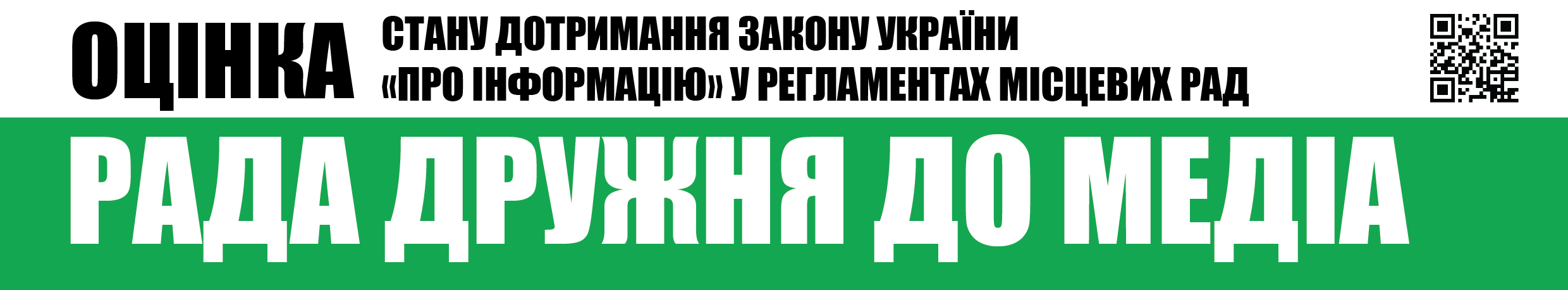 Вих.№23 від 5.10.2017Шановні депутати Івано-Франківської обласної ради,Громадська організація «Інститут масової інформації», як провідна українська медіа-організація, місією якої є діяти в авангарді захисників свободи слова з метою розвитку громадянсько-активного суспільства та суспільно-відповідальної журналістики, забезпечувати підвищення медіа-грамотності населення заради успішного сталого розвитку України на засадах європейських цінностей, проаналізувавши Регламент Івано-Франківської обласної ради та порядок реалізації доступу журналістів до засідань ради, визначив відсутність прямих порушень вимог чинного законодавства України з приводу гласності та відкритості органів місцевого самоврядування та забезпечення прав журналістів та представників засобів масової інформації.Засідання Івано-Франківської обласної ради проводяться відповідно до вимог Закону України «Про місцеве самоврядування в Україні» та Регламенту Івано-Франківської обласної ради. Відповідно до пунктів 5.5 та 5.6 Регламенту, сесія ради проводиться гласно. Також Регламентом не передбачена акредитація для журналістів та представників засобів масової інформації для участі у засіданнях, оскільки це максимально спрощує процедуру доступу журналістів та представників засобів масової інформації до відвідування сесій ради.Проте варто відмітити, що останні пропозиції змін до Регламенту роботи Івано-Франківської обласної ради, що мали місце у вересні цього року та були запропоновані на засіданні комісії обласної ради з питань депутатської діяльності, етики та регламенту є такими, що не відповідають чинним вимогам законодавства, та у разі їх прийняття значно погіршать стан відкритості та гласності роботи ради.Бажаємо і надалі, у повній мірі та без виключень, дотримуватися прав журналістів та представників засобів масової інформації та реалізовувати максимальну відкритість та гласність роботи ради.З повагою,Виконавча директоркаГО «Інститут масової інформації»                                                                                         Оксана Романюк